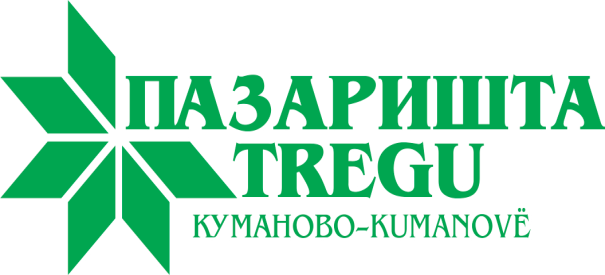                           ИЗВЕШТАЈ                           ЗА РАБОТА НА                 ЈАВНО ПРЕТПРИЈАТИЕ                                    ПАЗАРИШТА КУМАНОВО                              ЗА 2014 ГОДИНА	            Куманово Фебруари  2014 година                                       ИЗВЕШТАЈ                     ЗА РАБОТА НА Ј.П.ПАЗАРИШТА-КУМАНОВО                                        ЗА 2014 ГОДИНАВОВЕДЈавното претпријатие ПАЗАРИШТА-Куманово основано е во  1954 година од страна на Советот на Општина Куманово, заради вршење дејност од јавен интерес организирање и стопанисување со зелените пазари и добиточниот пазар на териоторијата на општина Куманово со основна дејност издавање и управување со сопствен недвижен имот или недвижен имот земен под закуп (лизинг).Полното име на Јавното претпријатие гласи:Јавно Претпријатие ПАЗАРИШТА Куманово со Ц.ОNdermarrja publike TREGU Kumanove me PPСкратено име на претпријатието гласи :Ј.П.ПАЗАРИШТА-КумановоN.P.TREGU-Kumanove           Службен јазик и писмо во работењето на Јавното претпријатие          се:         Македонски јазик и кирилично писмо         Албански јазик и латинично писмоЗа вршење на дејноста и работите од предметот на работење на Јавното претпријатие основани се три подружници,           ЗЕЛЕН ПАЗАР-ЕДЕН Куманово           Ул.ЈНА бр 108              Кој располага со 41 деловен простор, 11 магацински простори,            24 контејнери и  657 тезга и продажно место.   На зелениот пазар се врши трговија на мало на тезги и продажни места на земјоделски производи, на посебно организиран дел на трето ниво се  врши  продажба на бижутерија и галантерија, електро и водоводни материјали канцелариски прибор, метли и производи од трска, украсни птици  (препарирани), грнчарски производи, текстил и облека, обувки и предмети од кожа, кујнски прибор. РЕОНСКИ ЗЕЛЕН ПАЗАР-ДВА КумановоУл.Октомвриска Револуција бр.бб  Кој располага со 18 деловни простори од времен карактер и 135 тезги и продажни места.  На реонскиот зелент пазар се врши трговија на мало на тезги и продажни места исклучиво на земјоделски производи, ДОБИТОЧЕН ПАЗАР-ТРИ Куманово с.Долно Којнаре   На добиточниот пазар во с.Долно Којнаре се врши трговија со живдобиток,Крупен и ситен добиток, трговија со слама, сено, дрвени греди и даски, ламперија од дрво, производи кои се во функција на добитокот: седла, јажиња, коњски прибор, рачно изработени алати и опрема за земјоделска механизација и слично, еден ден во неделата  (сабота) и исто така се даваат вагарски услуги.   За пазарни денови на пазар во с.Долно Којнаре се определени покрај секоја сабота како работен ден за добиточен пазар и секој четврток и недела како работни денови на пазар за стари работи и секој ден како работен ден за пазар на големо кои функционираат во состав на добиточен пазар почнувајки од месец ноември 2014 година.   Јавното претпријатие е организирано како една целина без издвоени сектори и служби, во него се вработени 53 работници на неопределено време, а со 4 работникa се склучени Договори за времено вработување преку агенција за посредување при вработување.Со Програмата за Работа за 2014 година која ја усвои Управниот одбор на Ј.П.ПАЗАРИШТА-Куманово и на која согласност даде Советот на Општина Куманово како основен правец во натамошната развојна компонента на претпријатието беше зацртана целта да се обезбедат што подобри услови на пазарите за закупците на тезги, продажни места, деловни простори и за купувачите.         Приоритет во работење на Ј.П.ПАЗАРИШТА-Кумановo за изградба на нови деловни објекти кој беше дефиниран со програмата за работа за 2014 година делумоно е остварен.Јавното претпријатие пристапи кон прибирање и изготвување на целокупна документација за пренос на право на сопственост од Република Македонија на претпријатието како појдовна основа за остварување на конечната цел, во поглед на поставување на видео надзор кој исто така беше дефиниран како приоритет во работењето поведениа е постапка за јавна набвка на хардвери кои се основа за дополнително набавување на самиоте уреди за снимање кои се планира да бидат набавени во тек на 2015 година. Примарната  цел во 2014 година да биде обезбедување на што подобри услови на пазарите, за корисниците на тезгите и продажните места   како и за купувачите во голема мера е реализирана со отстранување на дивите продавачи и реорганизација на пазарите но остануваат уште многу работи кои ке треба да се реализираат во наредниот период.	                                   2.ЗЕЛЕН ПАЗАР	Работејки во согласнос со позитивните законски прописи, пред се Законот за трговија и Одлуки на Владата и Совет на општина Куманово за определување на стоките кои можат да се продаваат на зелените пазари и на посебно организирани делови на зелените пазари утврдени се условите за склучување на Договори за резервација на тезги и продажни места за 2014 година и определени се производите кои можат да се продаваат на зелениот пазар.Во тек на 2014 година потпишани се вкупно 682 Договори за резервација за 2014 година за која што бројка мора да се има во предвид фактот дека за некои продажни места и тезги се склучени по два или повеке Договори како резултат на предвремено откажување на Договорот за резервација кој не е Договор за закуп и има послабо обврзувачко дејство кон закупците  па со тоа се овозможува истиот да биде еднострано раскинат поради нередовно плаќање на закупнината.         Почитувајки го Правилникот за пазарен ред направено е јасно разграничување помеѓу тезгите со што се исполнети законските обврски за обезбедување на простор за непречено движење и дотур на стока како и јасно разграничување на посебно организираните делови на зелените пазари на кои можат да се продаваат неземјоделски производи.         Измената на Законот за трговија со која се одлага примена на одредбата за употреба на фискални каси на зелените пазари до влезот на Република Македонија во Европска унија во голема мера допринесе за одржливост на работата на Зелениот пазар.        Оневозможувајки диво приклучување на електричната мрежа со отстранување на незаконските приклучоци и воведувајки соодветни механизми за заштита од прекумерно непотребно трошење на електрична енергија допринесоа за стабилизирање на големиот раст  на трошоци за оваа ставка која сепак бележи покачување во однос на минатата година како резултат на покачување на цената.      Бесправната продажба надвор од зелениот пазар која созадаваше револт кај закупците после многу години на почетокот на месец септември беше спречена, но со оглед на тоа што траеше во првите осум месеци заинтересираност за закуп на тезги беше на многу пониско ниво од претходните години.Уште поалармантна беше продажбата од камиони и хаварисани комбиња лоцирани на тротоарит пред влезот на пазарот кои успешно беа отстранети.Ваквата стабилизирана состојба ке покаже подобрување на општата состојба на претпријатието дури наредната година, онаа што е значајно за овој период е дека мерките кои беа превземени за отстранување на дивите продавачи се ефикасни и конечно во континуитет се обезбедува непречено функционирање на пазарите.     Непокриениот простор до влезот број 1 како и просторот помеѓу тезгите и контејнерите, осветлување со природно светло, замена на бетонски тезги со боксови и изградба на нови деловни објекти останува отворени и не реализирани програмски концепти и по завршувањето на оваа година поради недостиг на финансиски средства за реализација на овие поставени цел и поради низа на законски пречки за остварување на истите со целосна свесност пред се за потребата за обезбедување на соодветни услови за работа на закупците и  стабилизација на Претпријатието.    Немање на соодветна просторија за продажба на јајца, млеко и млечни производи согласно утврединте НАССР стандарди предизвикува значителни проблеми кои неможат да бидат решени од причина што бараат големи инвестиции и исполнување на строги законски критериуми.    За сите деловни простори со кои што располага Јавното претпријатие на Зелениот пазар во тек на 2014 година постоеја склучени Договори  солемнизирани кај Нотар што значително ја олеснува наплатата, која во комбинација со низа  писмени опомени и предупредувања, издавање на платени налози и поднесување на тужби поради нередовно плаќање овозможија да се наплатат ненаплатените побарувања.  Како главен проблем во работењето годинава се појави неможност за издавање на деловни објекти под закуп откако тековните договори за закуп кои се склучени на време траење од 4 години истекоа.Согласно измените во Законот за користење и располагање со стварите на државните органи Јавните претпријатија основани од Совети на Општините беа задолжени да спроведат постапки за јавно наддавање при издавање на деловни објекти.Јавното претпријатие постапи по сите законски обврски и ги подготви сите акти но техничка реализација беше невозможна од причина што јавно наддавање треба да се спроведе преку соодветен систем кој е надлежна  да го обезбеди Општината.До крајот на 2014 година системот за јавно наддавање не профункционира и деловните објекти останаа неиздадени.Зголемување на приходите одоваа ставка се должи на изедначување на цената на закупнината кај сите деловни објекти за кои беа потпишани анекси на договори.  Врз основа на погоре наведеното можеме да заклучиме дека целокупното работење на Зелениот пазар за 2014 година во првите три квартала беше на незадоволително ниво како резултат на дивата продажба а во последниот квартал е забележана стабилизација.                                 3.РЕОНСКИ ЗЕЛЕН ПАЗАР       Во тек на 2014 година Реонскиот зелен пазар кој е од времен карактер бележи неконстантни финасиски остварувања.Зголемување на приходите е евидентирано кај закупнина за тезги и продажни места особено по акцијата за отстранување на дивите продавачи меѓутоа кај деловните објекти како резултат на законска пречка за нивно издавање дојде до намалување на приходите.       Ограничување на продажбата само на земјоделски производи, отворање на големи маркети кои продаваат земјоделски производи во непосредна близина на Реонскиот зелен пазар е причина за нецолесна искористеност на капацитетите со кои располага овој пазар.                               4. ДОБИТОЧЕН ПАЗАР         Добиточниот пазар кој работеше само еден ден во неделата (сабота) што претставуваше негов недостаток да се развива и да ги зголемува уште повеке приходите кои реално можат да се остварат по константната надолна линија во остварување на приходи кон крајот на годината како резултат на отворање на пазарот за стари работи почна да се стабилизира.      Објективно согледување на севкупната состојба ке биде возможно во наредната година но онаа што може да се заклучи за овој краток период по низа на промени кои се случија е дека може да се очекува значајно подобрување во работење на сите подружници на претпријатието.                            5. ПЛАНИРАНО – РЕАЛИЗИРАНО	ВКУПНО ПЛАНИРАНИ ПРИХОДИ     31.000.000.оо денари            ВКУПНО РЕАЛИЗИРАНИ ПРИХОДИ 26.936.845.оо денари            ВКУПНО ПЛАНИРАНИ РАСХОДИ    31.000.000.оо денари           ВКУПНО РЕАЛИЗИРАНИ РАСХОДИ 30.616.169.оо денари           ЗАГУБА ПРЕД ОДАНОЧУВАЊЕ               3.679.324.оо денари Остварената загуба ке биде покриена со акумулирана добивка од претходни години со што Ј.П.ПАЗАРИШТА-Куманово ке ја задржи својата ликвидност.За подобрување на работење на Ј.П.ПАЗАРИШТА-Куманово е донесен План за отстранување на причините за загуби кој софржи Мерки за отстранување на загуба, рокови на извршување и носители на активности со кои ке се овозможат ваквата загуба да се надмине во иднина.                                                                                               Ј.П.ПАЗАРИШТА-КумановоКуманово                                                                                           УПРАВЕН ОДБОР26.02.2015 година                                                                                Претседател,                                                                                                             Богдан Таневввски